ОбучающимсяПамятка для обучающихся об информационной безопасностиПолезная инфа - информационная памятка для обучающихсяПроекты Временной комиссии Совета Федерации по развитию информационного общества:1. Единый урок по безопасности в сети «Интернет»В соответствии с решениями парламентских слушаний «Актуальные вопросы обеспечения безопасности и развития детей в информационном пространстве», прошедшими 17 апреля 2017 года в Совете Федерации, во всех общеобразовательных организациях России проходит Единый урок по безопасности в сети «Интернет» (далее – Единый урок). Инициатором проведения Единого урока выступила спикер Совета Федерации Федерального Собрания Российской Федерации В.И. Матвиенко. Единый урок представляет собой цикл мероприятий для школьников, направленных на повышение уровня кибербезопасности и цифровой грамотности, а также на обеспечение внимания родительской и педагогической общественности к проблеме обеспечения безопасности и развития детей в информационном пространстве. Именно формирование информационной и цифровой грамотности населения является одним из важнейших факторов не только в сохранении информационного суверенитета нашей страны и формирования всех сфер информационного общества, но и обеспечения развития цифровой экономики. В ходе пленарного заседания Петербургского международного экономического форума 2017 Президент России В.В. Путин отметил важность работы в данном направлении: «Четвёртое – намерены кратно увеличить выпуск специалистов в сфере цифровой экономики, а, по сути, нам предстоит решить более широкую задачу, задачу национального уровня – добиться всеобщей цифровой Pграмотности. Для этого следует серьёзно усовершенствовать систему образования на всех уровнях: от школы до высших учебных заведений. И конечно, развернуть программы обучения для людей самых разных возрастов» В ходе Единого урока участники узнают, как защитить свои персональные данные, совершать безопасные покупки в интернет-магазинах, научатся анализировать правдивость и достоверность информации в сети Интернет и многое другое. В рамках Единого урока пройдут очные тематические уроки в образовательных учреждениях, а также круглые столы, викторины, родительские собрания, лекции экспертов, сетевые конкурсы и другие мероприятия на федеральном, региональном и районном уровне.Сайт единого урока для детей: www.Единыйурок.детиСайт единого урока для учителей: www.Единыйурок.рф2. Квест по цифровой грамотности «Сетевичок»Квест проводится при поддержке Администрации Президента России, Полночных представителей Президента России в СФО и УФО, Минобрнауки России, 7 федеральных ведомств и всех субъектов Федерации, а также Постоянного комитета Союзного государства, Министерствами образования республик Приднестровья, Киргизии, Белоруссии, ЛНР и ДНР. В 2017 году проект "Сетевичок" был номинирован Минкомсвязи России на престижную премию ООН на Всемирной встрече на высшем уровне по вопросам информационного общества (ВВУИО).Основная цель квеста - формирование у школьников и студентов России и стран СНГ компетенций цифрового гражданина для успешной и безопасной жизни и учебы во Всемирной сети. Участникам будут предложены онлайн-курсы обучения, онлайн-викторины, конкурсы рисунков и эссе, опросы и тесты, за участие в которых будут начисляться баллы. Победителям квеста станут учащиеся, набравшие максимальное количество баллов на уровне района, субъекта, Федерации и стран СНГ. Образовательные учреждения могут провести квест среди своих учащихся и по количеству баллов определить победителей внутри своего учреждения. Все участники получат именные дипломы, а международные победители получат специальные ценные призы.Сайт квеста: www.сетевичок.рф3. III Национальная премия за заслуги компаний и организаций в сфере информационного контента для детей, подростков и молодежи «Премия Сетевичок»«Премия Сетевичок» является общенациональной профессиональной наградой, поощряющей заслуги компаний и организаций в сфере 3 информационного контента для детей, подростков и молодежи: сайты, печатные и электронные издания, в том числе книги, программы ТВ и радио. Целью Премии является формирование позитивного информационного пространства детства. Премия проводится совместно с квестом «Сетевичок», участники которого выступают в качестве членов жюри, посещая Интернет-ресурсы и оценивая их. Таким образом, информационные ресурсы получают целевой трафик и стимул для дальнейшего развития.Сайт Премии: www.премия.сетевичок.рф4. III Всероссийское исследование детей и подростков «Образ жизни российских подростков в сети»Цель исследования - выявления позитивных и негативных тенденций развития навыков и компетенций современного поколения в освоении интернет- пространства, а также составления картины информационного пространства, в котором живут современные дети и молодежь. Исследование проходит анонимно и в онлайн режиме, что позволит привлечь максимальное количество участников и предоставить молодежи возможность принять в нем участие в любое удобное время — как в ходе учебного процесса, так и с домашнего устройства.Сайт исследования: www.опрос.сетевичок.рфРесурсы о безопасности в ИнтернетеСписок адресов страниц и сайтов, посвященных теме информационной безопасности в сети. Рекомендованные здесь ресурсы способствуют повышению осведомленности пользователей Интернета об их правах и обязанностях во время пребывания в глобальной сети, а также предоставляют полное и всестороннее описание вероятных случаев нарушения законов об информационной безопасности, эффективных способов решения данных проблем и предотвращения подобных ситуаций.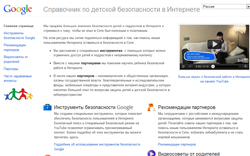 Справочник по детской безопасности в Интернетеwww.google.ru/familysafety Справочник Google по детской безопасности в Интернете – это информационный портал, который работает в более чем пятидесяти странах мира и содержит информацию об инструментах безопасности Google (безопасный поиск, безопасный режим просмотра видео на канале YouTube, настройки возрастных фильтров для мобильных приложений и другое), а также рекомендации ведущих российских организаций, занимающихся вопросами детской безопасности. Сайт в Интернете: google.ru/familysafety.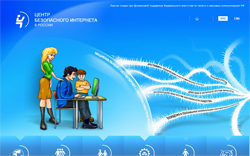 Центр безопасного Интернета в Россииwww.saferunet.ru Центр безопасного Интернета в России является уполномоченным российским членом Европейской сети Центров безопасного Интернета (Insafe), действующей в рамках Safer Internet Programme Европейской Комиссии и объединяющей национальные Центры безопасного Интернета стран ЕС и России. На портале размещена информация о различных типах интернет-рисков и рекомендации по их предотвращению. Организаторы проекта: Общественная палата Российской Федерации, Правозащитное движение «Сопротивление», Региональный Общественный Центр Интернет-Технологий. Сайт в Интернете: saferunet.ru.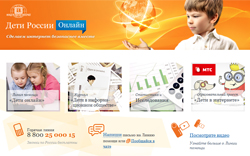 Линия помощи «Дети Онлайн»www.detionline.com Линия помощи «Дети Онлайн» – служба телефонного и онлайн консультирования для детей и взрослых по проблемам безопасного использования Интернета и мобильной связи. На Линии помощи профессиональную психологическую и информационную поддержку оказывают психологи факультета психологии МГУ имени М.В.Ломоносова и Фонда Развития Интернет. Звонки по России бесплатные. Линия работает с 9 до 18 (по московскому времени) по рабочим дням. Тел.: 8-800-25-000-15. 
email: helpline@detionline.com, сайт: detionline.com.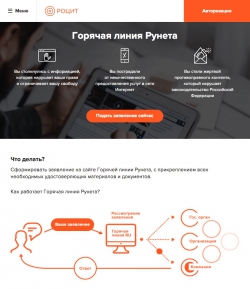 Горячая линия Центра безопасного Интернетаhotline.rocit.ru  Горячая линия Центра безопасного Интернета в России позволяет любому пользователю сообщить о противоправном контенте в Сети. Аналитики «Горячей линии» осуществляют проверку всех сообщений и передают информацию хостинг- или контент-провайдеру (в ряде случаев – регистратору домена) с целью прекращения оборота противоправного контента, а также в установленных случаях – в правоохранительные органы. Линия работает по следующим основным категориям: сексуальная эксплуатация детей (детская порнография); деятельность преступников по завлечению жертв в Интернете (grooming); разжигание расовой, национальной и религиозной розни; пропаганда и публичное оправдание терроризма; киберунижение и киберпреследование; пропаганда наркотиков и их реализация через Интернет; интернет-мошенничество и программно-технические угрозы и другое. Сервис является анонимным, бесплатным и доступен по адресу hotline.rocit.ru.